UNIVERSIDADE FEDERAL DO MARANHÃO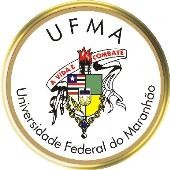 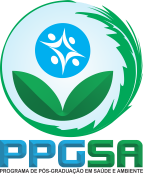 Fundação Instituída nos termos da Lei nº 5.152, de 21/10/1966 – São Luís - Maranhão.Programa de Pós-graduação em Saúde e AmbienteFORMULÁRIO DE SOLICITAÇÃO PARA INSCRIÇÃO EM DISCIPLINA COMO ALUNO ESPECIALVenho solicitar à Coordenação do Programa, a inscrição nas seguintes disciplinas, a serem ofertadas no 	semestre de 20 	na qualidade de ALUNO(A) ESPECIAL.Caso seja aluno regularmente matriculado em pós-graduação, informe:Nome do Curso: 		. NÍVEL: (	) Mestrado  (	) DoutoradoSão Luís, 	de 	de 	.Assinatura do(a) aluno(a) especialDOCUMENTOS ANEXADOS:(	) Declaração de ser aluno regularmente matriculado em curso de Pós-graduação Strictu Sensu. (	) Diploma de conclusão de curso superior(	) Xerox do RG e CPFOBSERVAÇÕES: Caso seja aluno regularmente matriculado em curso de pós-graduação strictu sensu, anexar declaração correspondente. Caso não, seja anexar diploma de conclusão de curso superior. A entrega desse formulário com os documentos anexados NÃO é garantia que o aluno será matriculado. Mais informações entre em contato com a secretaria do programa no telefone (98) 3272-9590 ou pelo e-mail saudeambiente@ufma.br.Praça Madre Deus nº 02 – 2º andar – Bairro Madre Deus – São Luís/MA – CEP: 65.025-560 Telefone: (98) 3272–9590 - Site: www.ppgsa.ufma.br – Email: saudeambiente@ufma.br.DADOS PESSOAISDADOS PESSOAISNome Completo:Nome Completo:Nome da mãe:Nome da mãe:CPF:Data de nascimentoRG:Telefone:E-mail:E-mail:DISCIPLINASCRÉDITOS